МІНІСТЕРСТВО ОСВІТИ І НАУКИ УКРАЇНИ
Львівський національний університет імені Івана Франка
Факультет філософський
Кафедра політологіїЗатверджено На засіданні кафедри політології філософського факультету Львівського національного університету імені Івана Франка (протокол № 1 від 29.08 2019 р.) Завідувач кафедри: проф. Романюк А.С.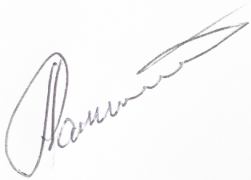 Силабус з навчальної дисципліни «ІНТЕЛЕКТУАЛЬНА ВЛАСНІСТЬ І ТРАНСФЕР ТЕХНОЛОГІЙ»,
що викладається в межах ОПН третього (освітньо-наукового) рівня вищої освіти для
здобувачів за спеціальністю 052 ПолітологіяЛьвів 2019 р.Силабус курсуІНТЕЛЕКТУАЛЬНА ВЛАСНІСТЬ І ТРАНСФЕР ТЕХНОЛОГІЙ2019-2020 навчальний рікКолективне управління авторськими правами.Особливості суміжних прав.Виникнення суміжних прав.Здійснення суміжних прав (особистих немайнових прав; майнових прав).Право на одержання патенту на винахід. Порядок одержання патенту на винахід.Права та обов'язки, що випливають з патенту на винахід.Умови патентоздатності промислового зразка.Дії, які не визнаються порушенням прав на промисловий зразок.Міжнародна класифікація товарів і послуг.Правова охорона добре відомих торговельних марок.Визнання недійсним Свідоцтва на знак для товарів і послуг.Правова охорона комерційного найменування.Майнові права інтелектуальної власності на комерційне найменування.Порушення прав на використання зазначення походження товару.Захист географічних зазначень в міжнародних договорах.Право інтелектуальної власності на наукове відкриття (його ознаки, об'єкти, міжнародний досвід).Право інтелектуальної власності на ноу-хау.Право інтелектуальної власності на раціоналізаторську пропозицію.Неюрисдикційний порядок захисту прав у сфері інтелектуальної власності.Юрисдикційний порядок захисту прав у сфері інтелектуальної власності.Підвідомчість щодо розгляду справ у сфері інтелектуальної власності.Ліцензія на використання об'єкта права інтелектуальної власності.Договір комерційної концесії.Порядок передачі майнових прав на технології, створені за бюджетні кошти.Мета державного регулювання діяльності у сфері трансферу технологій.ДОДАТОКСхема курсуНазва курсуІНТЕЛЕКТУАЛЬНА ВЛАСНІСТЬ І ТРАНСФЕР ТЕХНОЛОГІЙАдреса викладання курсум. Львів, вул. Січових Стрільців, 14, юридичний факультет, ауд. 257Факультет та кафедра, за якою закріплена дисциплінаЮридичний факультетКафедра інтелектуальної власності, інформаційного та корпоративного праваГалузь знань, шифр та назва спеціальності05 «Соціальні та поведінкові науки»; 052 «Політологія»Викладач (-і)Яворська Олександра Степанівна, завідувач кафедри інтелектуальної власності, інформаційного та корпоративного права, д.ю.н., професор.Контактна інформація викладача (-ів)ел. пошта olyavorska@gmail.com тел. (032)239 -43-89Консультації по курсу відбуваютьсяЩопонеділка, 13.00-15.00 год. (кафедра інтелектуальної власності, інформаційного та корпоративного права, вул. Січових Стрільців,13)Сторінка курсуІнформація про курсДля аспірантів 2 року навчання.Види діяльностей, в яких аспіранти можуть застосувати отримані знання: дидактична, науково-дослідна, методична, організаційна тощо.Засвоєння особами, які здобувають ступінь доктора філософії, теоретичних знань у сфері правового регулювання відносин інтелектуальної власності та набуття практичних навичок для вирішення конкретних юридичних ситуацій.Коротка анотація курсуНавчальна дисципліна “Інтелектуальна власність і трансфер технологій” укладена відповідно до освітньо- наукової програми підготовки доктора філософії з галузі знань 05 «Соціальні та поведінкові науки» за спеціальністю 052 «Політологія» і охоплює основні відомості щодо охорони прав інтелектуальної власності та трансферу технологій, відповідного правового регулювання і позицій судової практики щодо особливостей розгляду судових справ цієї категорії, щодо теоретичних засад формування законодавчої бази, що регулює ці відносини.Навчальну дисципліну “Інтелектуальна власність і трансфер технологій” аспіранти денної та заочної форми навчання вивчають на другому році навчання в аспірантурі.Мета та цілі курсуМетою навчальної дисципліни “Інтелектуальна власність і трансфер технологій” є формування необхідних теоретичних знань і практичних навиків, які дозволять розв'язувати комплексні проблеми у галузі професійної та дослідницької діяльності щодо правової охорони прав інтелектуальної власності та трансферу технологій та набуття практичних навичок для вирішення конкретних юридичних ситуацій, що в подальшому стане цінним інструментом під час виконання дисертаційних робіт.Література для вивчення дисципліниБазова літератураБазова:1.Інтелектуальне право України. За ред. Яворської О.С. Тернопіль: Підручники і посібники, 2016. 608 с. Охорона інтелектуальної власності: Нормативно-правові акти /За заг. ред. О. Д. Святоцького. — К.: Концерн «Видавничий Дім «Ін Юре», 2004.2.Охорона інтелектуальної власності в Україні / С. О. Довгий, В. О. Жаров, В. О. Зайчук та ін. — К.: Форум, 2002.3.Патентне право (науково-практичний коментар Глави 39 Цивільного кодексу України) / Г. О. Андрощук, Л. І. Работягова ; НДІ ІВ НАПрН України. — К. : Інтерсервіс, 2013.— 67с.Підопригора О. Право інтелектуальної власності. - Київ. - Вентурі. - 2002 р.Право інтелектуальної власності: Акад. курс: Підруч. для студ. вищих навч.закладів / О. П. Орлюк, Г. О. Андрощук, О. Б. Бутнік-Сіверський та ін.; За ред. О. П. Орлюк, О. Д. Святоцького. — К.: Видавничий Дім«Ін Юре», 2007. — 696 с.Право інтелектуальної власності: Академічний курс / За ред. О.А. Підопригори, О. Д. Святоцького. — Вид. друге, перероб. та доповн. — К.: Видавничий Дім «Ін Юре», 2004.Право інтелектуальної власності Європейського Союзу та законодавство України / За ред. Ю. М. Капіци: кол. авторів: Ю. М. Капіца, С. К. Ступак, В. П. Воробйов та ін. — К.: Видавничий Дім «Слово», 2006.Допоміжна:Періодичні видання Інтелектуальна власність.Теорія і практика інтелектуальної власності. Вісник Львівського університету. Серія юридична.Інформаційні ресурси:Офіційний сайт Верховної Ради України - www.rada.gov.uaЄдиний державний реєстр судових рішень України - www.reyestr.court.gov.uaТривалість курсу90 годинОбсяг курсу32 години аудиторних:16 годин лекцій16 годин практичних занять58 годин самостійної роботиОчікувані результати навчанняВИМОГИ ДО ЗНАНЬ ТА УМІНЬ:ЗНАТИ:джерела правового регулювання відносин інтелектуальної власності та роль судової практики;хто є суб'єктами права інтелектуальної власності, та що є об'єктами права інтелектуальної власності;зміст особистих немайнових та майнових прав інтелектуальної власності;авторське право і суміжні права;- право інтелектуальної власності на винахід, корисну модель, промисловий зразок (патентне право);- право інтелектуальної власності на правові засоби індивідуалізації товарів, робіт, послуг (комерційне найменування, торговельна марка, географічне зазначення походження товару);- право інтелектуальної власності на інші об'єкти інтелектуальної власності (наукове відкриття, комерційна таємниця, сорти рослин, породи тварин, компонування інтегральної мікросхеми, раціоналізаторська пропозиція);- передання майнових прав інтелектуальної власності;- правові, економічні, організаційні та фінансові засади державного регулювання діяльності у сфері трансферу технологій;- регулювання відносин інтелектуальної власності в країнах ЄС та США.УМІТИ:- правильно застосовувати законодавство, що регулює відносини інтелектуальної власності, зокрема щодо авторських та суміжних прав, прав на знаки для товарів і послуг та прав на інші об'єкти промислової власності;- складати проекти документів (договори, позовні заяви, заяви про забезпечення позову, заяви про забезпечення доказів, клопотання тощо);- аналізувати практичні казусиФормат курсуДенний/заочнийтемиДОДАТОК (схема курсу)Підсумковий контроль, формаЗалікПререквізитиНавчальна дисципліна базується на юридичних дисциплінах, які здобувачі ступеня доктора філософії вивчали протягом навчання на ОКР «Бакалавр» та «Магістр», зокрема, такі дисципліни як «Інтелектуальна власність», «Інформаційне право», «ІТ-право», «Цивільне право України» тощо.Навчальні методи та техніки, які будуть використовуватися під час викладання курсуЛекції, практичні заняття презентації, інтерактивні методи З метою самоконтролю особам, які здобувають ступінь доктора філософії, доцільно розв'язувати задачі з програми курсу, складати проекти відповідних документів (договори, позовні заяви тощо).Лекції, практичні заняття презентації, інтерактивні методи З метою самоконтролю особам, які здобувають ступінь доктора філософії, доцільно розв'язувати задачі з програми курсу, складати проекти відповідних документів (договори, позовні заяви тощо).Необхідні обладнанняМультимедійний пристрій, комп'ютер, фліпчарт, папір, маркериМультимедійний пристрій, комп'ютер, фліпчарт, папір, маркериКритерії оцінювання (окремо для кожного виду навчальної діяльності)50 балів - поточна успішність (відповіді на практичних заняттях, підготовка позовних заяв, творчих робіт, есе, науково-дослідного проекту, виконання індивідуальних завдань)50 балів - модульна робота (залік)50 балів - поточна успішність (відповіді на практичних заняттях, підготовка позовних заяв, творчих робіт, есе, науково-дослідного проекту, виконання індивідуальних завдань)50 балів - модульна робота (залік)Питання до заліку1.Теорії права інтелектуальної власності.2.Загальна характеристика основних інститутів права інтелектуальної власності.3.Роль судової практики у регулюванні відносин інтелектуальної власності.4.Міжнародні договори у сфері інтелектуальної власності.5.Вирішення колізій та конкуренцій у регулюванні відносин інтелектуальної власності.6.Суб'єкти права інтелектуальної власності на винахід, корисну модель, промисловий зразок.7.Суб'єкти права на торговельну марку.8.Об'єкти авторського права та суміжних прав.9.Об'єкти права промислової власності.10.Майнові права інтелектуальної власності.11.Строки чинності прав інтелектуальної власності.12.Вільне використання твору.13.Передання авторських прав.39. Особливості укладення договорів про трансфер технологій.40. Державна підтримка та особливості кредитування трансферу технологій.41. Особливості здійснення та захисту авторських та суміжних прав в країнах ЄС.42. Особливості здійснення та захисту прав на знаки для товарів і послуг в країнах ЄС.43. Особливості здійснення та захисту прав на об'єкти промислової власності.ОпитуванняУсна/письмова форма опитування.Тиж. / дата / год.Тема, план, короткі тезиФорма діяльності (заняття)* *лекція, самостійна, дискусія, групова робота)МатеріалиЛітература.***Ресурси вІнтернетіЗавдання, годТермінвиконання2 год.Тема 1Загальні	положення	про	правоінтелектуальної власностіПоняття інтелектуальної діяльності, творчої діяльності, інтелектуальної власності та їх співвідношення.Поняття права інтелектуальної власності.Теорії права інтелектуальної власності. Загальна	характеристика	основнихінститутів права інтелектуальної власності. Місце права інтелектуальної власності в системі права України.Тема 2Джерела правового регулювання відносин інтелектуальної власностіПоняття та види джерел правового регулювання відносин інтелектуальної власності.Цивільний кодекс України як регулятор відносин	інтелектуальної	власності.Спеціальні закони щодо регулювання відносин	інтелектуальної	власності.Підзаконні нормативно-правові акти як регулятори	відносин	інтелектуальноївласності.Роль судової практики у регулюванні відносин	інтелектуальної	власності.Лекція, самостійна робота, дискусія, групова робота, розв'язання задачЛекція, самостійна робота, дискусія, групова робота, розв'язання задачПрезентація навчально-методичні матеріалиПрезентація навчально-методичні матеріалиБЛ - 1-7; ДЛ - 1-3БЛ - 1-7; ДЛ - 1-3Опрацювати відповідні розділи рекомендованої літератури.3 год.Опрацювати відповідні розділи рекомендованої літератури.3 год.1 тижденьМіжнародні договори у сфері інтелектуальної власності.Вирішення колізій та конкуренцій у регулюванні відносин інтелектуальної власності.2 год.Тема 3Суб'єкти та об'єкти права інтелектуальної власностіЗагальна характеристика учасників відносин інтелектуальної власності. Види суб'єктів відносин інтелектуальної власності.Суб'єкти авторського права та суміжних прав. Суб'єкти права інтелектуальної власності на винахід, корисну модель, промисловий зразок. Суб'єкти права на торговельну марку. Інші суб'єкти права інтелектуальної власності.Загальна характеристика об'єктів права інтелектуальної власності. Види об'єктів права інтелектуальної власності. Об'єкти авторського права та суміжних прав. Об'єкти права промислової власності.Інші об'єкти права інтелектуальної власності.Тема 4Зміст прав інтелектуальної власності Поняття та види прав інтелектуальної власності.Особисті немайнові права інтелектуальної власності. Майнові права інтелектуальної власності. Строки чинності прав інтелектуальної власності.Лекція, самостійна робота, дискусія, групова робота, розв'язання задач,Презентація навчально-методичні матеріали, витяг із законодавстваБЛ - 1-7; ДЛ - 1-3Опрацювати відповідні розділи рекомендованої літератури та законодавства3 год.3 тиждень2 год.Тема 5Авторське правоОсобливості правового регулювання відносин щодо здійснення та захисту авторських прав.Виникнення авторського права. ВидиЛекція, самостійна робота, дискусія, групова робота, розв'язання задач, витяги іззаконодавстваПрезентація навчально-методичні матеріали, проекти договорівБЛ - 1-7; ДЛ - 1-3Опрацювати відповідні розділи рекомендованої літератури, розробка договорів3 год.5 тижденьсуб'єктів авторського права. Класифікація об'єктів авторського права. Здійснення авторських прав (особистих немайнових прав; майнових прав). Вільне використання твору. Передання авторських прав. Колективне управління авторськими правами. Особливості захисту прав автора.Тема 6Суміжні праваОсобливості правового регулювання відносин щодо здійснення та захисту суміжних прав. Особливості суміжних прав. Виникнення суміжних прав.Види суб'єктів суміжних прав. Класифікація об'єктів суміжних прав. Здійснення суміжних прав (особистих немайнових прав; майнових прав). Передання суміжних прав. Вільне використання суміжних прав. Колективне управління суміжними правами. Особливості захисту суміжних прав.2 год.Тема 7Право інтелектуальної власності на винахід, корисну модельПоняття та предмет патентного права. Джерела патентного права. Поняття винаходу, корисної моделі, відмінності між ними. Умови надання їм правової охорони. Патент (деклараційний патент) як документ, який засвідчує права на винахід, корисну модель. Умови патентоздатності винаходу, корисної моделі.Право на одержання патенту. Порядок одержання патенту. Права та обов'язки, що випливають з патенту. Дії, які не визнаються порушенням прав.Визнання патенту недійсним. Припинення дії патенту. Порушення прав власника патенту.Тема 8Право інтелектуальної власності на промисловий зразокЛекція, самостійна робота, дискусія, групова робота, розв'язання задач, технічна документація щодо патентівнавчально-методичні матеріалиБЛ - 1-7; ДЛ - 1-3Опрацювати відповідні розділи рекомендованої літератури та законодавства, опрацювати судову практику3 год.7 тижденьПоняття промислового зразка. Відмінність від винаходу, корисної моделі. Умови надання правової охорони. Патент (деклараційний патент) як документ, який засвідчує права на промисловий зразок. Умови патентоздатності промислового зразка. Право на одержання патенту. Порядок одержання патенту. Права та обов'язки, що випливають з патенту. Дії, які не визнаються порушенням прав.Визнання патенту недійсним. Припинення дії патенту. Порушення прав власника патенту.2 год.Тема 9Право інтелектуальної власності на торговельну маркуПоняття та види торговельних марок. Джерела правового регулювання. Умови надання правової охорони. Обсяг правової охорони. Міжнародна класифікація товарів і послуг. Правова охорона добре відомих торговельних марок.Порядок одержання свідоцтва. Права, що випливають із свідоцтва. Припинення дії свідоцтва. Порушення прав власника свідоцтва.	Право	попередньогокористувача.	Визнання	Свідоцтванедійсним.Лекція, самостійна робота, дискусія, групова робота, розв'язання задач, моделювання судового засіданнянавчально-методичні матеріалиБЛ - 1-7; ДЛ - 1-3Опрацювати відповідні розділи рекомендованої літератури, відповідне законодавство та судову практику3 год.9 тижденьТема 10Право інтелектуальної власності на комерційне найменуванняПоняття та види комерційних найменувань. Суб'єкти	права	на	комерційненайменування.	Правова	охоронакомерційного найменування.Майнові права інтелектуальної власності на комерційне найменування. Припинення чинності прав інтелектуальної власності на комерційне найменування.2 год.Тема 11Право інтелектуальної власності на географічне зазначенняПоняття зазначення походження товару,Лекція, самостійна робота, розв'язання задачПрезентація навчально-методичні матеріалиБЛ - 1-7; ДЛ - 1-3Опрацювати відповідні розділи рекомендованої літератури, розробити11 тижденьйого види. Умови надання правової охорони.Право на реєстрацію кваліфікованого зазначення походження товару. Право на використання зареєстрованого зазначення походження товару. Припинення правової охорони. Порушення прав на використання зазначення походження товару. Захист географічних зазначень в міжнародних договорах.Тема 12Право інтелектуальної власності на інші об'єкти інтелектуальної власностіЗагальна характеристика інших об'єктів права інтелектуальної власності.Право інтелектуальної власності на наукове відкриття (його ознаки, об'єкти, міжнародний досвід і т.д.). Право інтелектуальної власності на комерційну таємницю. Право інтелектуальної власності на сорти рослин, породи тварин. Право інтелектуальної власності на компонування інтегральної мікросхеми. Право інтелектуальної власності на раціоналізаторську пропозицію.проекти відповідних договорів3 год.2 год.Тема 13Захист прав інтелектуальної власності Загальні положення про охорону та захист права інтелектуальної власності. Неюрисдикційний порядок захисту прав у сфері інтелектуальної власності. Юрисдикційний порядок захисту прав у сфері	інтелектуальної	власності.Підвідомчість щодо розгляду справ у сфері	інтелектуальної	власності.Підсудність щодо розгляду судових справ щодо захисту прав інтелектуальної власності.Способи захисту прав інтелектуальної власності. Загальні способи захисту. Спеціальні способи захисту.Тема 14Лекція, самостійна робота, розв'язання задачМетодичні матеріали, систематизація судової практики щодо найбільш поширених проблем, висвітлених на заняттіБЛ - 1-7; ДЛ - 1-3Опрацювати відповідні розділи рекомендованої літератури та судової практики3 год.13 тижденьПередання майнових прав інтелектуальної власностіСпособи передання майнових прав інтелектуальної власності (договори, правонаступництво).Поняття та класифікація договорів щодо передання майнових прав інтелектуальної власності. Порядок укладення та форма цих договорів.Ліцензія на використання об'єкта права інтелектуальної власності. Ліцензійний договір. Договір про створення за замовленням і використання об'єкта права інтелектуальної власності. Договір про передання виключних майнових прав інтелектуальної власності. Договір комерційної концесії. Інші договори щодо розпоряджання майновими правами інтелектуальної власності.2 год.Тема 15Державне регулювання діяльності у сфері трансферу технологійПоняття трансферу технологій. Суб'єкти трансферу технологій. Взаємодія суб'єктів трансферу технологій. Міжнародне співробітництво України у сфері трансферу технологій. Інформаційне забезпечення трансферу технологій.Порядок передачі майнових прав на технології, створені за бюджетні кошти. Мета державного регулювання діяльності у сфері трансферу технологій. Закордонне патентування. Державна експертиза технологій.Договори про трансфер технологій, їх істотні та інші умови. Особливості укладення договорів про трансфер технологій. Обмеження щодо укладення договорів про трансфер технологій. Винагорода авторам технологій та/або їх складових та особам, які здійснюють їхрозв'язання задачнавчально-методичні матеріали, законодавство, судова практикаБЛ - 1-7; ДЛ - 1-3Опрацювати відповідні розділи рекомендованої літератури та законодавства. Розробка законопроекту щодо покращення законодавства в сфері державної охорони інтелектуальної власності.4 год.15 тижденьтрансфер. Державна підтримка та особливості кредитування трансферу технологійТема 16Регулювання відносин інтелектуальної власності в країнах ЄС та СШАПравове регулювання відносин у сфері інтелектуальної власності в країнах ЄС. Особливості здійснення та захисту авторських та суміжних прав в країнах ЄС. Особливості здійснення та захисту прав на об'єкти промислової власності в країнах ЄС. Особливості здійснення та захисту прав на знаки для товарів і послуг в країнах ЄС.Роль та значення міжнародних договорів щодо охорони та захисту прав інтелектуальної власності.Правове регулювання відносин у сфері інтелектуальної власності в США. Особливості здійснення та захисту авторських та суміжних прав. Особливості здійснення та захисту прав на об'єкти промислової власності.Особливості здійснення та захисту прав на знаки для товарів і послуг.2 год.Тема № 1 та №2Поняття інтелектуальної власності. Джерела правового регулювання.Український внесок у світову духовну скарбницю.Право на свободу творчості.Поняття інтелектуальної власності, інтелектуального права.Теорії інтелектуального права.Місце інтелектуального права у системі права України.Джерела правовогорегулювання.практичне заняття : групова індивідуальна робота.Аналіз законодавства, що регулює відносини в сфері ІВ.БЛ - 1-7; ДЛ - 1-3Опрацювати відповідні розділи рекомендованої літератури та законодавства 4 год.2 тиждень2 год.Тема № 3 та №4І.Загальна	характеристика	учасниківпрактичне заняття: дискусія, групова таПрезентація навчально -методичніБЛ - 1-7; ДЛ - 1-3Опрацювати відповідні розділи4 тижденьвідносин інтелектуальної власності.2. Види суб'єктів відносин інтелектуальної власності.3. Поняття та види прав інтелектуальної власності.4. Особисті немайнові права інтелектуальної власності. Майнові права інтелектуальної власностііндивідуальна робота.матеріали, тексти тестіврекомендованоїлітератури,розв'язати фабулизадач6 год.2 год.Тема № 5 та №6Захист доповідей1. Особливості правового регулювання	відносин щодоздійснення та захисту авторських прав.2. Особливості правового регулювання відносин щодо здійснення та захисту суміжних прав. Особливості суміжних прав. Виникнення суміжних прав.Доповідь за методикою «круглого столу»Презентаціянавчально-методичніматеріалиБЛ - 1-7; ДЛ - 1--3Підготувати рецензії на доповіді колег, які захищали доповіді.6 год.6 тиждень2 год.Тема № 7 та №8:Дискусія на тему «Умови патентоздатності промислового зразка. Право на одержання патенту. Порядок одержання патенту. Права та обов'язки, що випливають з патенту. Дії, які не визнаються порушенням прав».дискусіянавчально-методичніматеріалиБЛ - 1-7; ДЛ - 1-3Розпочати підготовку над написанням есе.3 год.8 тиждень.4 год.Тема № 9 - №12Практичні заняття у формі проведення судових засідань щодо наступної категорії судових справ1 - Право інтелектуальної власності на торговельну марку2 - Право інтелектуальної власності на комерційне найменування3 - Право інтелектуальної власності на географічне зазначення товару.Моделювання судового засіданняРольова граБЛ - 1-7; ДЛ - 1-3Підготувати процесуальні документи зарезультати проведених занять3 год.10, 12тиждень4 год.Тема №13 - №16Захист наукових проектів за наступними темами:Особливості укладення договорів про трансфер технологій.Б. Державна підтримка та особливості кредитування трансферу технологій.Особливості здійснення та захисту авторських та суміжних прав в країнах ЄС.Г. Особливості здійснення та захисту прав на знаки для товарів і послуг в країнах ЄС.Захист наукових проектівнавчально -методичні матеріалиБЛ - 1-7; ДЛ- 1-3Підготуватись до написання модульної роботи8 год.14, 16 тиждень32: 16л+16пр. занять58 год.залік